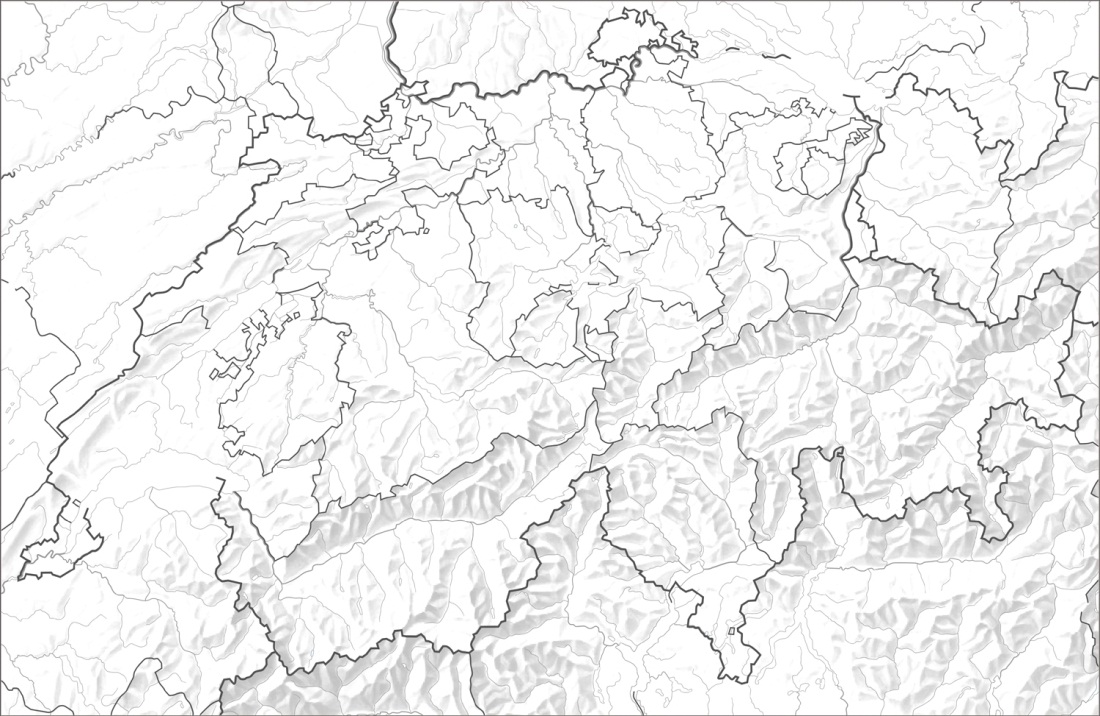 SprachenReligionen(Konfessionen)Bevölkerungsdichte                      hoch                      mittel                      niedrig